Пр.5 Трехфазная последовательная RLC-цепьПиктограмма: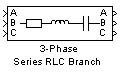 Назначение:Моделирует трехфазную цепь, состоящую из трех RLC-цепей.Окно задания параметров: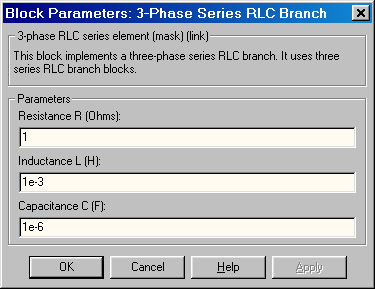 Параметры блока:Resistance R (Ohms):[Сопротивление (Ом)]. Величина активного сопротивления в одной фазе. Для исключения резистора из цепи значение сопротивления нужно задать равным нулю. В этом случае на пиктограмме блока резистор отображаться не будет.Inductance L (H):[Индуктивность (Гн)]. Величина индуктивности в одной фазе. Для исключения индуктивности из цепи ее величину нужно задать равным нулю. В этом случае на пиктограмме блока индуктивность отображаться не будет.Capacitance C (F):[Емкость (Ф)]. Величина емкости в одной фазе. Для исключения конденсатора из цепи значение емкости нужно задать равной inf (бесконечность). В этом случае конденсатор на пиктограмме блока показан не будет.Пример:На рис. 1.23 показана схема, в которой трехфазная последовательная RLC-цепь подключается к трехфазному источнику напряжения с действующим значением линейного напряжения 25 кВ и частотой 50 Гц. Подключение осуществляется с помощью блока 3-Phase Breaker. Параметры цепи выбраны следующими: R = 0.1 Ом, L = 0.1*10-3 Гн и C = 0.05*10-3 Ф. Для измерения тока в трехфазной системе использован блок Three-Phase V-I Measurement. На рисунке показана также схема блока 3-Phase Series RLC Branch.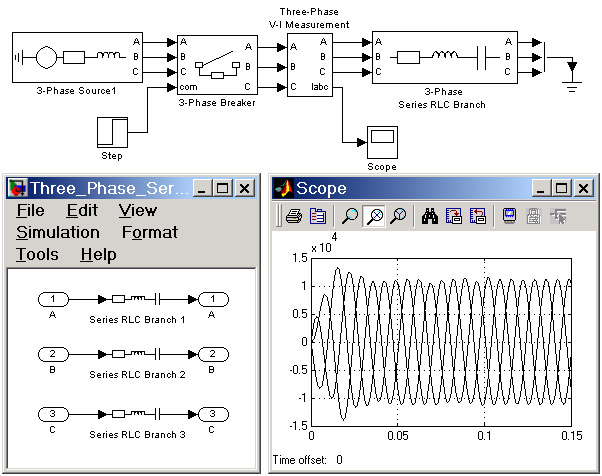 Рис. 1.23Скачать пример (Three_Phase_Series_RLC_Branch_1.zip)3-Phase Series RLC BranchТрехфазная последовательная RLC-цепь